Ярмарка вакансий рабочих мест для выпускниковГБПОУ КК «Профессиональное училище №65»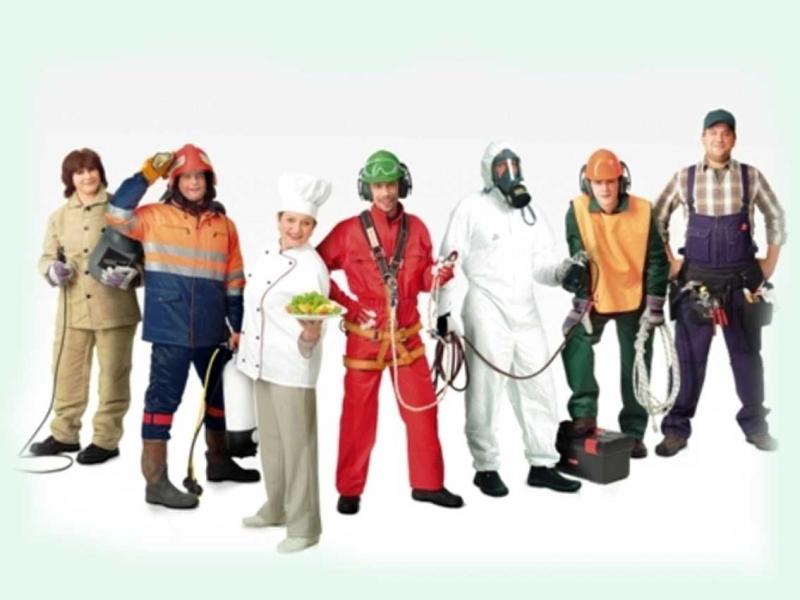 09 февраля 2018 г. в 10.00 часов в помещении ГБПОУ КК «Профессиональное училище №65» по адресу: Темрюкский район, п.Веселовка, ул.Гвардейская, д. 5, ГКУ КК ЦЗН Темрюкского района будет организована  ярмарка вакансий рабочих мест для выпускников ПУ №65.В ходе ярмарки выпускники училища пройдут собеседование с потенциальными работодателями, получат консультации по вопросам законодательства о занятости, трудовым отношениям и охране труда.В рамках проведения ярмарки вакансий с выпускниками училища специалистом ЦЗН будет проведено  профориентационное занятие: «Мое образование – Моя профессия – Моя карьера» и компьютерное тестирование.Дополнительно выпускники училища будут проинформированы об услугах оказываемых ЦЗН и возможности самостоятельного поиска подходящей работы на сайте министерства труда и социального развития Краснодарского края по адресу: www.kubzan.ru.Информацию по ярмарке можно получить в ГКУ КК «Центр занятости населения Темрюкского района» адрес:  г.Темрюк, ул.Ленина, 48, по телефону 5-23-39.